VLÁDA  SLOVENSKEJ  REPUBLIKYNÁVRHUZNESENIE VLÁDY SLOVENSKEJ REPUBLIKYč. ...z ...k návrhu nariadenia vlády Slovenskej republiky, ktorým sa mení nariadenie vlády Slovenskej republiky č. 209/2016 Z. z. o minimálnych zdravotných a bezpečnostných požiadavkách na ochranu zamestnancov pred rizikami súvisiacimi s expozíciou elektromagnetickému poľuVládaschvaľujeA. 1 návrh nariadenia vlády Slovenskej republiky, ktorým sa mení nariadenie vlády Slovenskej republiky č. 209/2016 Z. z. o minimálnych zdravotných a bezpečnostných požiadavkách na ochranu zamestnancov pred rizikami súvisiacimi s expozíciou elektromagnetickému poľu; ukladápredsedovi vládyB. 1    	zabezpečiť uverejnenie nariadenia vlády Slovenskej republiky v Zbierke zákonov Slovenskej republiky.Vykoná:       predseda vládyČíslo materiálu:Predkladateľ:ministerka zdravotníctva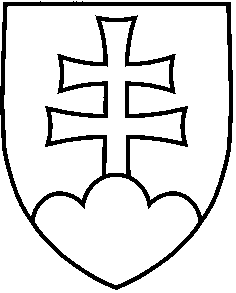 